◇香川県消費者啓発事業◇事　前　講　座消費生活に関する資格取得試験のガイダンス講座を開催します。消費生活アドバイザー、消費生活専門相談員の仕事内容や試験内容、勉強方法などを情報提供します。昨年度は、講座の受講者のうち、４名が消費生活アドバイザー試験に、１名が消費生活専門相談員資格認定試験に合格し、資格を取得しました。【講座内容】・消費生活に関する資格と活用について　　　　　・消費生活アドバイザー試験合格体験発表　　　　　・消費生活に関する資格取得応援講座本講座の案内および質疑応答【講　師】 （公社）日本消費生活アドバイザー・コンサルタント・相談員協会[ＮＡＣＳ]西日本支部　四国支部　消費生活アドバイザー【日　時】　令和６年５月25日（土）13：30～15：00【場　所】　香川県庁本館12階 第１・第２会議室（高松市番町４丁目１番10号）【定　員】　35名（先着順）【申　込】　事前申込が必要です。　　　　　　令和６年５月22日（水）17時までに電話もしくはメールでお申込ください。【主　催】　香川県（受託：香川県消費者団体連絡協議会）            （公社）日本消費生活アドバイザー・コンサルタント・相談員協会[ＮＡＣＳ]西日本支部【申込先】　香川県消費者団体連絡協議会　事務局　髙尾（たかお）〒760-8570　高松市番町４丁目１番10号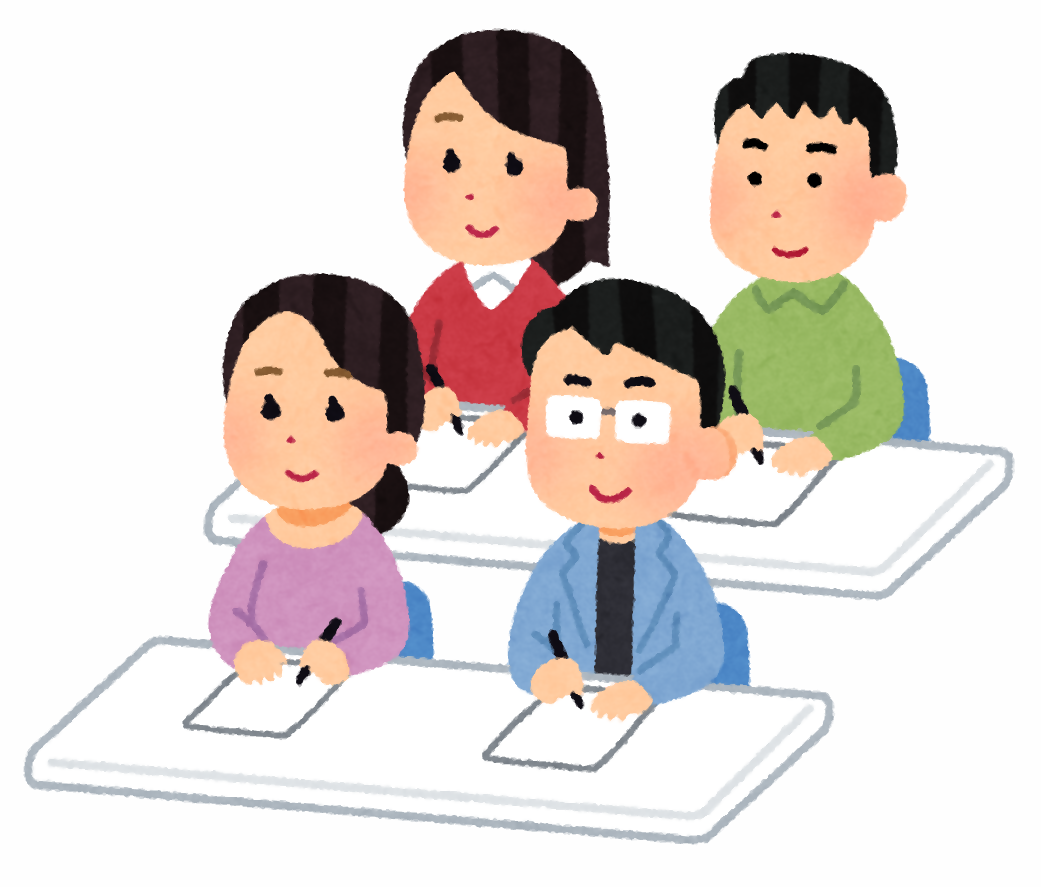 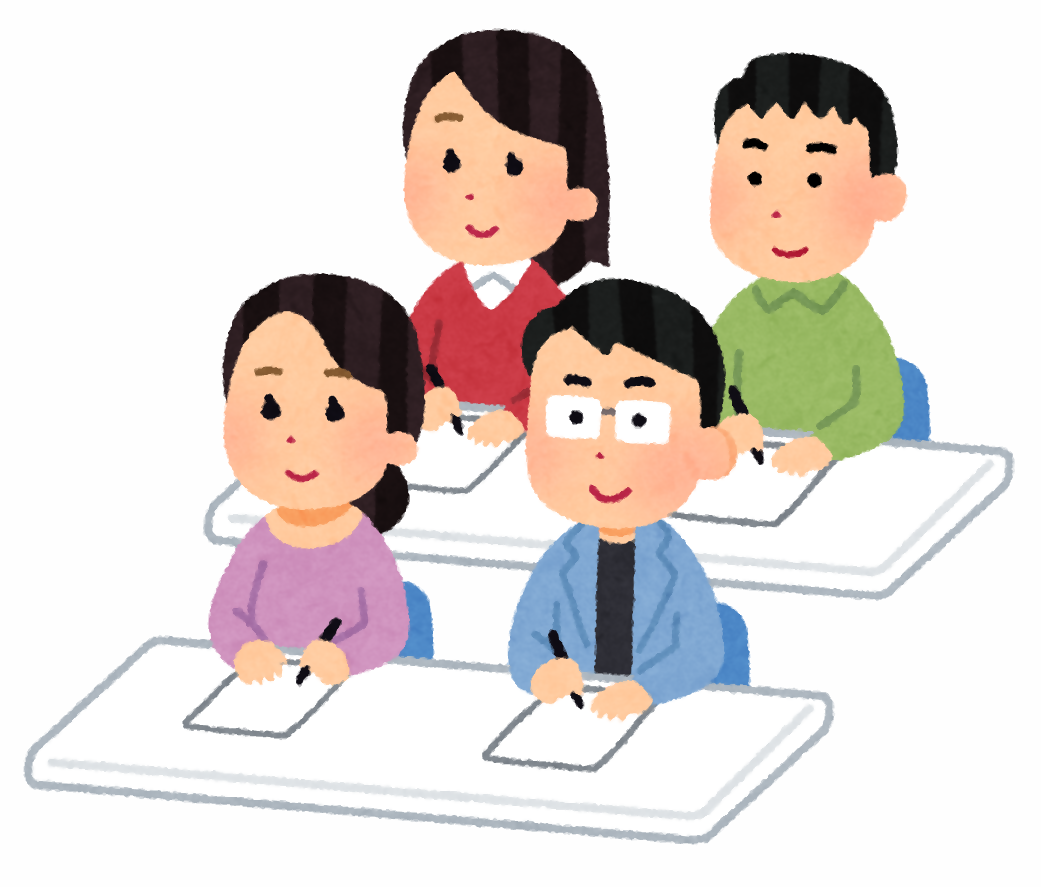 香川県危機管理総局くらし安全安心課　総務・消費生活グループ内TEL：087-832-3172　メールアドレス：kurashi@pref.kagawa.lg.jp【注意事項】開講が休日であるため、県庁地下駐車場は使用できません。近隣の有料駐車場等をご利用ください。当日は、本館北側にある時間外通用口からお入りいただき、エレベーターにお乗りください。県庁舎配置図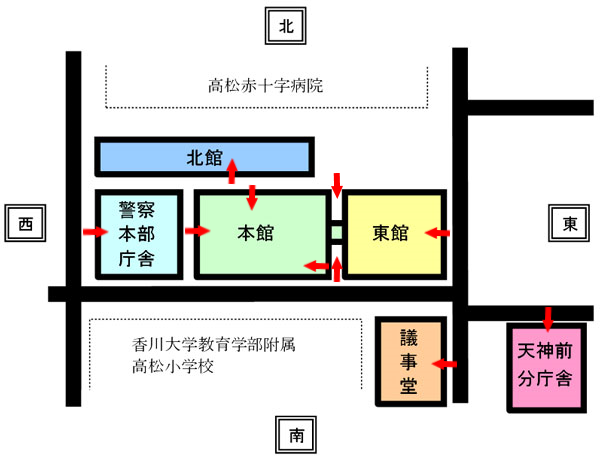 香川県消費者団体連絡協議会事務局　髙尾あてTEL：087-832-317２　メールアドレス：kurashi@pref.kagawa.lg.jp消費生活に関する資格取得応援講座事　前　講　座－受講申込書－※５月22日（水）17時（必着）までに、電話またはメールでお申し込みください。★お申込いただいた時点で受講受付となりますので、当日は、直接会場にお越しください。定員オーバー、主催者側の判断による中止等により受講できない場合のみ、ご連絡いたします。日中、連絡のつく電話番号メールアドレス